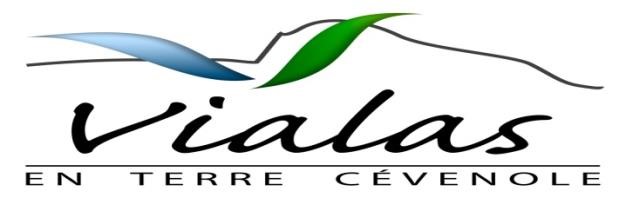 134 Rue Basse 48220 Vialas / Tél. 04 66 41 00 05 Courriel : contact@mairievialas.fr / Site internet : www.mairievialas.frFoire du 11 août 2023La municipalité de Vialas sera très heureuse de vous accueillir pour participer à la foire du vendredi 11 Août. Cette foire se déroulera sur la rue haute, la circulation sera interdite. A noter que tous les emplacements ne pouvant être à l'ombre, prévoyez bien de quoi abriter votre étal.Votre emplacement matérialisé au sol, portera un numéro.Nous vous rappelons que cette foire sera ouverte au public de 8 h 30 à 13 h 00 précises.Restant à votre disposition pour tous renseignements complémentaires, c'est avec beaucoup de plaisir que nous vous recevrons pour cette journée de fête. Michel Reydon                                                                               Karine PAGESMaire de Vialas							 Conseillère MunicipaleFoire du 11 Août 2023 à VialasNous rappelons que les emplacements sont gratuits NOM  :  N° SIRET : ADRESSE :  Tél :   Email :    Production, activité :  BESOINSEspace nécessaire (mètres linéaires) :  Branchement électrique  Ο oui     Ο non                                                          Pour quel type d'appareils (prière de donner la consommation électrique de chacun des appareils) : - - Date :   			Signature : 